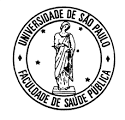 Ciclos de Vida I – 2023 – Manhã Responsáveis: Profs. Simone Diniz (sidiniz@usp.br), Jefferson Drezzet (jdrezzet@gmail.com), DiaHoraDia da semanaTemaProfessores08/0819-23h3ª. f- Introdução ao curso - Ciclos de vida e saúde pública – conceitos e aplicações  - Gênero e as transições epidemiológica, nutricional e demográfica Tarefa para próxima aula: fisiologia sexual e reprodutiva, e métodos contraceptivosSimone DinizJefferson Drezzet,15/0819-23h3ª. fApresentação pelos alunosRevisão de fisiologia sexual e reprodutiva, Métodos contraceptivosJefferson Drezzet,Simone Diniz22/0819-23h3ª. f- Programas de atenção à Saúde da Mulher - PAISM e Rede Cegonha- Gestação normal e Atenção pre-natal - Educação prenatal e a Caderneta da GestanteTarefa para a aula do dia 30/08: planos de partoSimone DinizJefferson DrezzetBia Fioretti29/0819-23h3ª. f - Evidências e direitos na assistência ao parto- Assistência ao parto: impactos no curto e longo prazo na saúde e estado nutricional. – Inovação em saúde materno-infantilSimone Diniz Jefferson Drezzet12/0919-23h3ª. f- Saúde no pós-parto e no aleitamento- Bancos de leite e as Iniciativas IHAC e IHAMC.  - Promoção da relactação- A nutricionista e a amamentaçãoSimone DinizJefferson Drezzet,Nut Viviane Laudelino19/0919-23h3ª. f- Saúde da Criança e Direitos Humanos
- Políticas de Imunização no Brasil, incluindo as da COVID-19Prof. Ivan26/0919-23h3ª. f- Curvas de crescimento e avaliação do estado nutricionalProf. Ivan03/1019-23h3ª. f- Desenvolvimento na infância: fatores de risco e proteçãoDra Dafne Herrero & Prof Ivan  10/1019-23h3ª. f- Os primeiros mil dias de vida humana e políticas públicasProfa. Ana Estela Haddad Profs. Ivan17/1019-23h3ª. f- Saúde Mental na Infância  Claudio Pawel & Prof Ivan  24/1019-23h3ª. fSeminários e apresentação pelos alunos: a/o nutricionista na saúde da mulher e da criançaProfs. Ivan, Simone, Jefferson